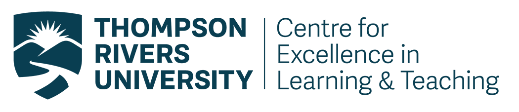 Reviewee Reflection and Action PlanMy three main takeaways from my last review were the following:The concrete actions I took as a result of this feedback are as follows:The results of these actions are as follows:Course or Professional Activity Being Reviewed: Reviewee: Reviewer: Date: 1.2.3.